Телефоны «горячей линии» по вопросам подготовки и проведения государственной итоговой аттестации по образовательным программам основного общего образования в муниципальном образовании Мостовский район в 2018-2019 учебном году: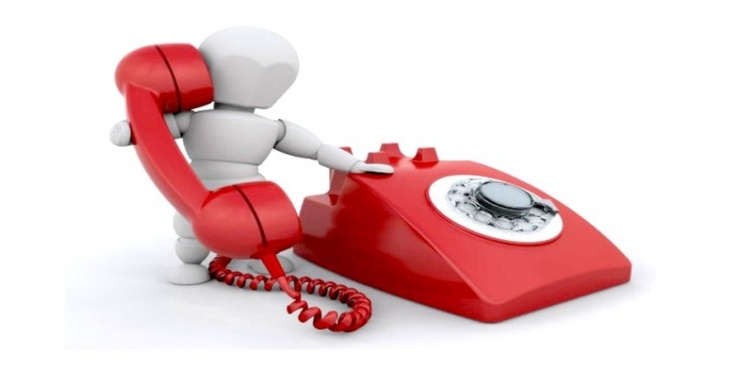 Ф.И.О. ответственногоДолжностьВремя работы «Горячей линии»Никитенко Людмила ГригорьевнаВедущий специалист Районного управления образованием    с 08.00 до 12.00 и с 13.00 до 17.00 часов(понедельник - пятница)